Drodzy UczniowieBiblioteka zaprasza Was do wzięcia udziału 
w akcji konkursowej „Siostro, Bracie – zostań w chacie”, przygotowanej specjalnie dla Was przez Pedagogiczną Bibliotekę Wojewódzką w Gdańsku i Słupsku. 
Szczegóły w poniższym linku: http://pbw.gda.pl/siostro-bracie-zostan-w-chacie/.
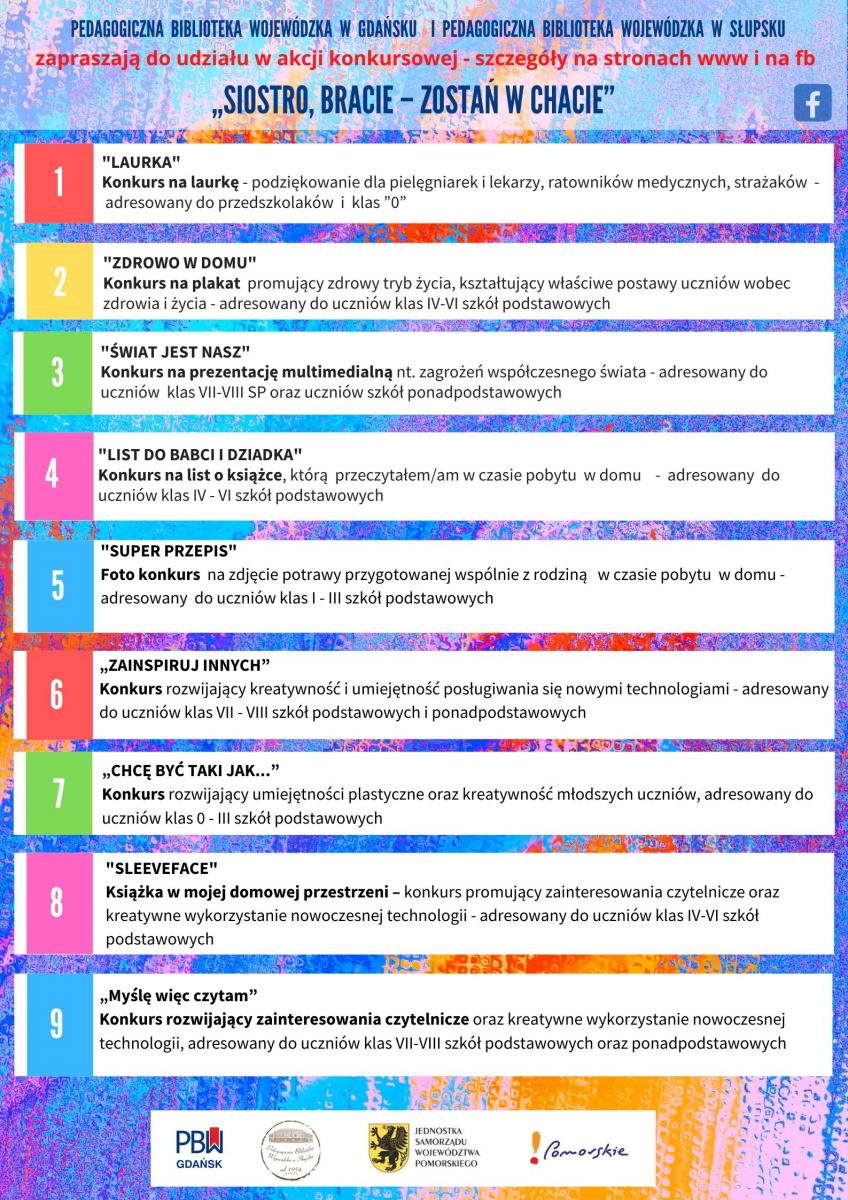 